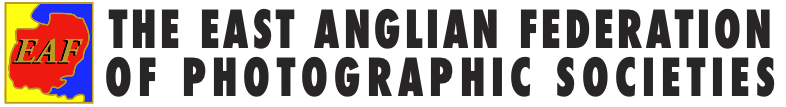 Please edit the form below with your details and send it as an email attachment to : portfoliosec@eaf.org.uk(A scanned copy of a hand-written completed form can be sent as a pdf attachment if you prefer)EAF EXHIBITION PORTFOLIO ORDER FORMDate : ……………………………..Please send me a copy of the Current Exhibition Portfolio.Club Name : ……………………………………………………………………………………………………………………….….Club Contact Name : ……………………………………………………………………………………………………………...Club Contact Tel No : ………………………………… Club Contact email : ………………………….………………Please Specify Format Required : …….On-Line File Transfer…….  or  …….DVD…….(Please delete as applicable)    (On-Line File Transfer is preferred)On-Line File Transfer will be by WeTransfer – email address required for delivery notification.Note : The download version is free to EAF Clubs.A Physical DVD version is subject to a £10.00 fee payable to :Account Name :   EAFSort Code          :   30-99-50Account No       :   61188660Please use Reference : “PFDV” plus your Club Name – e.g. “PFDVMyClubCC” on payment.If requesting DVD format, please give delivery address details below : (Please Print in Caps)Contact Name : ……………………………………………………..Address Line 1 : ……………………………………………………..Address Line 2 : ……………………………………………………..Address Line 3 : ……………………………………………………..    Postal Town : ……………………………………………………..             County : ………………………………………………………        Post Code : ………………………………………………………